Western Australia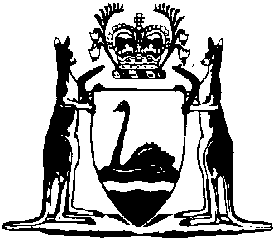 Mutual Recognition (Western Australia) Act 2020Mutual Recognition (Western Australia) (Temporary Exemption) Regulations 2023Western AustraliaMutual Recognition (Western Australia) (Temporary Exemption) Regulations 2023Contents1.	Citation	12.	Commencement	13.	Temporary exemption: law relating to prohibited plastics (s. 5)	14.	Repeal	2Notes	Compilation table	3	Other notes	3Mutual Recognition (Western Australia) Act 2020Mutual Recognition (Western Australia) (Temporary Exemption) Regulations 20231.	Citation		These regulations are the Mutual Recognition (Western Australia) (Temporary Exemption) Regulations 2023.2.	Commencement		These regulations come into operation as follows —	(a)	regulations 1 and 2 — on the day on which these regulations are published in the Gazette;	(b)	the rest of the regulations — on 1 September 2023.3.	Temporary exemption: law relating to prohibited plastics (s. 5)		The following provisions of the Environmental Protection (Prohibited Plastics and Balloons) Regulations 2018 are declared to be a law to which section 15 of the Commonwealth Act applies — 	(a)	Parts 2 and 3, but only to the extent that those provisions relate to items that do not fall within the meaning of “prescribed drinking straw”, “prescribed plastic bag” or “prescribed plastic item”, as those terms were defined in those regulations as in force on 28 February 2023;	(b)	Parts 3A to 3C.4.	Repeal		These regulations are repealed on 1 September 2024 1.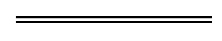 NotesThis is a compilation of the Mutual Recognition (Western Australia) (Temporary Exemption) Regulations 2023. For provisions that have come into operation see the compilation table. Compilation tableOther notes1	These regulations are repealed on 1 September 2024 (see r. 4).CitationPublishedCommencementMutual Recognition (Western Australia) (Temporary Exemption) Regulations 2023SL 2023/8 24 Feb 2023r. 1 and 2:24 Feb 2023 (see r. 2(a));
Regulations other than r. 1 and 2: 1 Sep 2023 (see r. 2(b))